S6 TableCompoundStructureStructureGlide Score1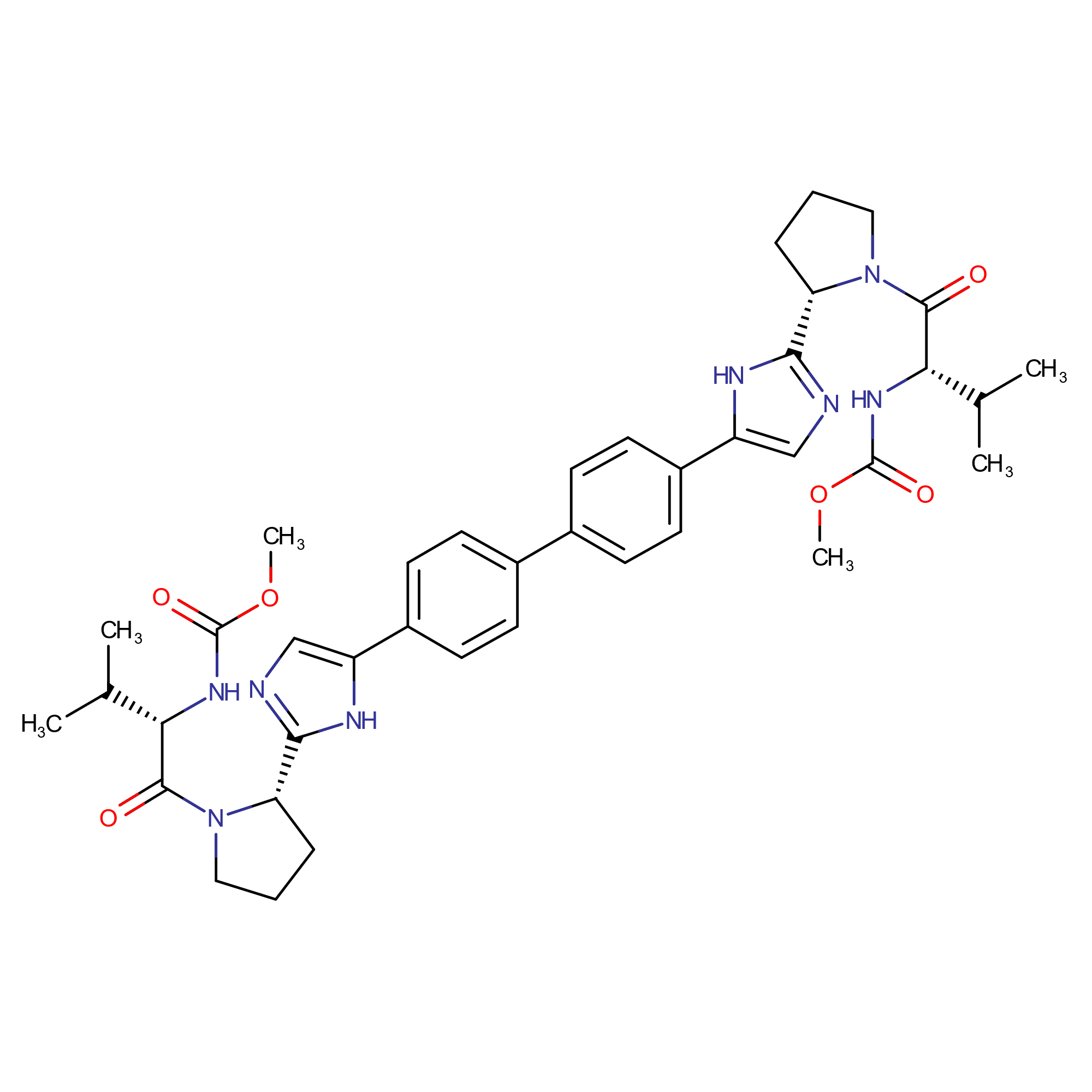        -5.6       -5.62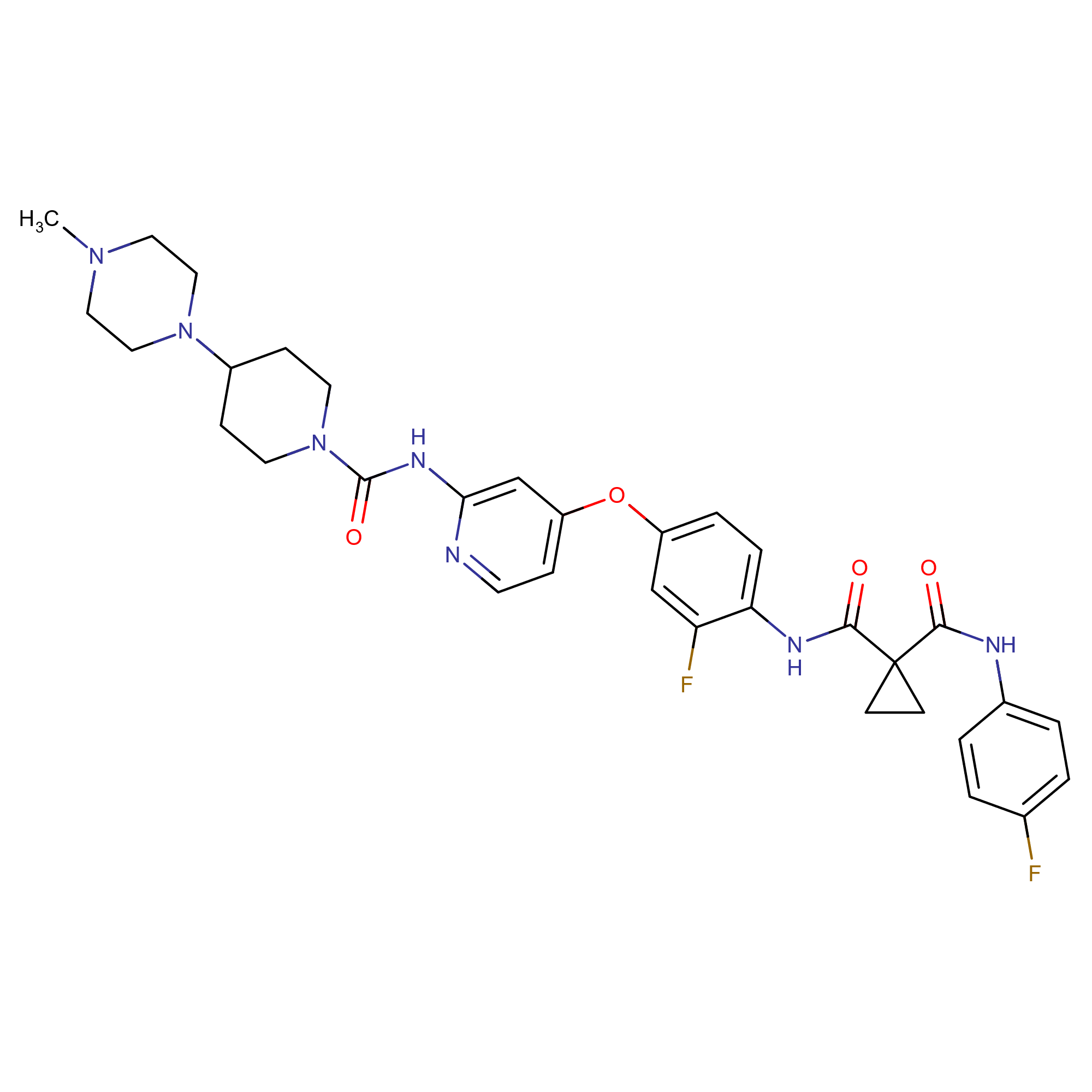        -5.9       -5.93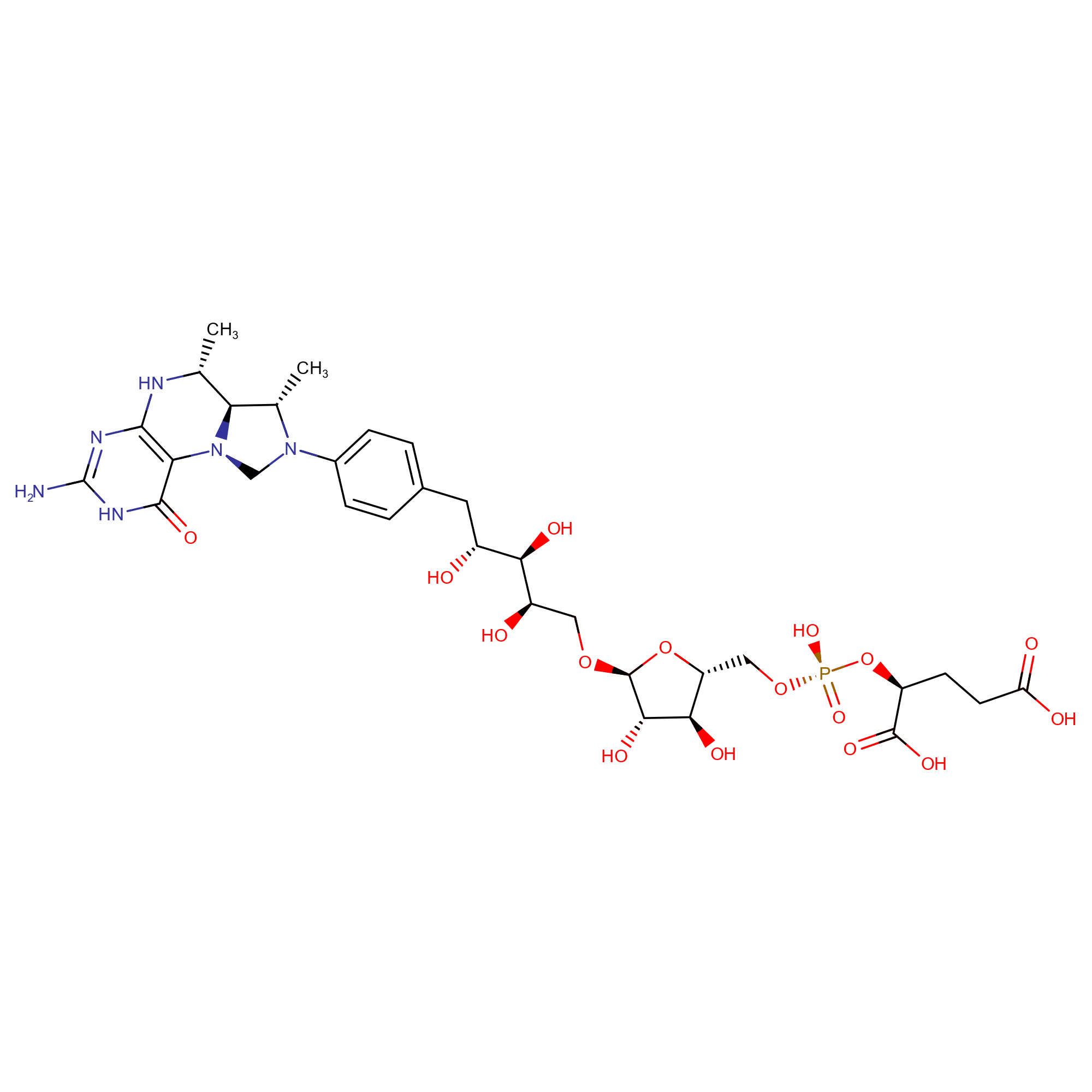        -9.4       -9.44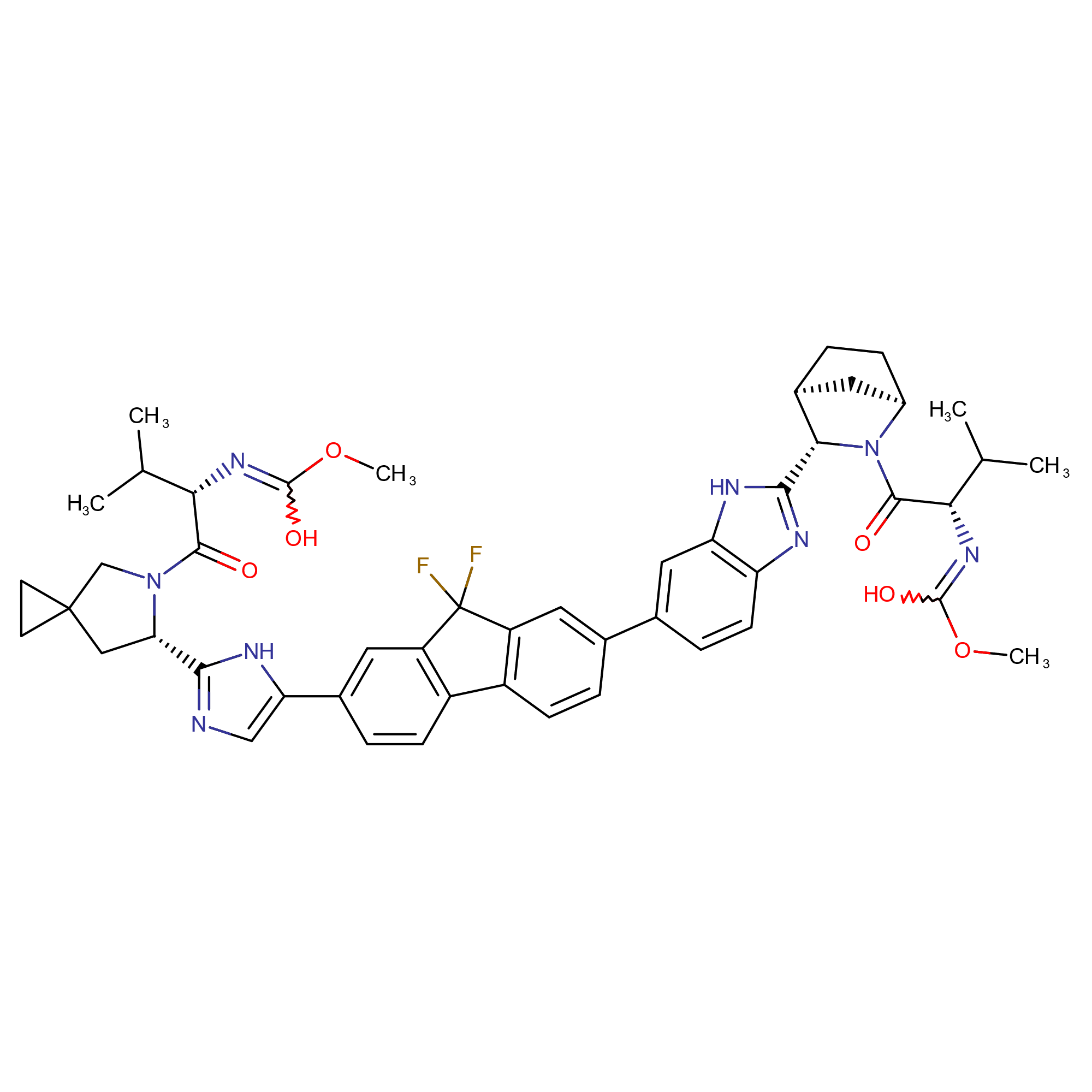        -6.3       -6.3